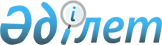 О внесении изменений в постановление Правления Национального Банка Республики Казахстан от 29 февраля 2016 года № 69 "Об установлении факторов, влияющих на ухудшение финансового положения банка и банковского конгломерата, а также утверждении Правил применения мер раннего реагирования и методики определения факторов, влияющих на ухудшение финансового положения банка и банковского конгломерата"
					
			Утративший силу
			
			
		
					Постановление Правления Национального Банка Республики Казахстан от 22 декабря 2017 года № 259. Зарегистрировано в Министерстве юстиции Республики Казахстан 16 января 2018 года № 16232. Утратило силу постановлением Правления Национального Банка Республики Казахстан от 28 декабря 2018 года № 317.
      Сноска. Постановление утратило силу постановлением Правления Национального Банка Республики Казахстан от 28 декабря 2018 года № 317  (вводится в действие по истечении десяти календарных дней после дня его первого официального опубликования)
      В целях совершенствования нормативных правовых актов Республики Казахстан Правление Национального Банка Республики Казахстан ПОСТАНОВЛЯЕТ:
      1. Внести в постановление Правления Национального Банка Республики Казахстан от 29 февраля 2016 года № 69 "Об установлении факторов, влияющих на ухудшение финансового положения банка и банковского конгломерата, а также утверждении Правил применения мер раннего реагирования и методики определения факторов, влияющих на ухудшение финансового положения банка и банковского конгломерата" (зарегистрированное в Реестре государственной регистрации нормативных правовых актов под № 13606, опубликованное 28 апреля 2016 года в информационно-правовой системе "Әділет") следующие изменения:
      в Правилах применения мер раннего реагирования и методике определения факторов, влияющих на ухудшение финансового положения банка, утвержденных указанным постановлением:
      подпункт 1) пункта 5 изложить в следующей редакции:
      "1) план мероприятий по увеличению собственного капитала банка в случае нахождения коэффициентов достаточности собственного капитала банка ниже минимальных значений коэффициентов достаточности собственного капитала с учетом буферов, установленных Нормативными значениями и методиками расчетов пруденциальных нормативов и иных обязательных к соблюдению норм и лимитов размера капитала банка на определенную дату, утвержденными постановлением Правления Национального Банка Республики Казахстан от 13 сентября 2017 года № 170, зарегистрированным в Реестре государственной регистрации нормативных правовых актов под № 15886 (далее - Нормативы № 170);";
      в пункте 9:
      подпункт 1) изложить в следующей редакции:
      "1) снижение 2 (два) и более раза в течение 6 (шести) последовательных месяцев коэффициентов ликвидности до или ниже уровня, превышающего на 0,1 минимальные значения коэффициентов ликвидности, установленные Нормативами № 170;";
      абзац шестой подпункта 3) изложить в следующей редакции:
      "СК (месяц) - собственный капитал на конец определенного месяца рассматриваемого периода, рассчитанный в соответствии с Нормативами № 170;";
      часть пятую изложить в следующей редакции:
      "Требования подпункта 7) настоящего пункта применяются к банку, у которого коэффициент достаточности основного капитала (k1) равен или находится ниже коэффициента достаточности основного капитала 0,10 или коэффициент достаточности собственного капитала (k2) равен или ниже коэффициента достаточности собственного капитала 0,13, установленных Нормативами № 170.";
      в Правилах применения мер раннего реагирования и методике определения факторов, влияющих на ухудшение финансового положения банковского конгломерата, утвержденных указанным постановлением:
      подпункты 1) и 2) пункта 6 изложить в следующей редакции:
      "1) снижение в отчетном квартале коэффициентов достаточности собственного капитала банковского конгломерата до или ниже уровня, превышающего на 0,02 (включительно) минимальные значения коэффициентов достаточности собственного капитала банковского конгломерата, установленных Нормативными значениями и методикой расчетов пруденциальных нормативов и иных обязательных к соблюдению норм и лимитов размера капитала банковского конгломерата на определенную дату, утвержденными постановлением Правления Национального Банка Республики Казахстан от 26 декабря 2016 года № 309, зарегистрированным в Реестре государственной регистрации нормативных правовых актов под № 14790 (далее - Нормативы № 309);
      2) увеличение в отчетном квартале коэффициентов максимального размера риска на одного заемщика банковского конгломерата до уровня ниже на 0,01 (включительно) минимального значения коэффициентов максимального размера риска на одного заемщика банковского конгломерата, установленных Нормативами № 309;";
      пункт 7 изложить в следующей редакции:
      "7. Под суммой требования участников банковского конгломерата друг к другу по внутригрупповым сделкам понимается сумма остатков требований участников банковского конгломерата друг к другу по внутригрупповым сделкам, информация по которым предусматривается в отчете по сбору сведений по внутригрупповым сделкам банковского конгломерата, заключенным в течение отчетного периода, а также действующим по состоянию на отчетную дату, по форме, предназначенной для сбора административных данных, согласно приложению 7 к постановлению Правления Национального Банка Республики Казахстан от 26 декабря 2016 года № 309 "Об установлении нормативных значений и методики расчетов пруденциальных нормативов и иных обязательных к соблюдению норм и лимитов размера капитала банковского конгломерата на определенную дату, перечня, форм, сроков представления отчетности о выполнении пруденциальных нормативов банковским конгломератом, а также Правил представления отчетности о выполнении пруденциальных нормативов банковским конгломератом", зарегистрированному в Реестре государственной регистрации нормативных правовых актов под № 14790. 
      При расчете суммы требований участников банковского конгломерата друг к другу по внутригрупповым сделкам между участниками банковского конгломерата производные финансовые инструменты учитываются как произведение номинальной стоимости указанных финансовых инструментов на коэффициент кредитного риска для производных финансовых инструментов, указанный в Таблице коэффициентов кредитного риска для производных  финансовых инструментов согласно приложению 7 к Нормативным значениям и методикам расчетов пруденциальных нормативов и иных обязательных к соблюдению норм и лимитов размера капитала банка на определенную дату, утвержденным постановлением Правления Национального Банка Республики Казахстан от 13 сентября 2017 года № 170, зарегистрированным в Реестре государственной регистрации нормативных правовых актов под № 15886, и определяемый сроком погашения указанных финансовых инструментов.".
      2. Департаменту надзора за банками (Кизатов О.Т.) в установленном законодательством Республики Казахстан порядке обеспечить:
      1) совместно с Юридическим департаментом (Сарсенова Н.В.) государственную регистрацию настоящего постановления в Министерстве юстиции Республики Казахстан;
      2) в течение десяти календарных дней со дня государственной регистрации настоящего постановления направление его копии в бумажном и электронном виде на казахском и русском языках в Республиканское государственное предприятие на праве хозяйственного ведения "Республиканский центр правовой информации" для официального опубликования и включения в Эталонный контрольный банк нормативных правовых актов Республики Казахстан;
      3) размещение настоящего постановления на официальном интернет-ресурсе Национального Банка Республики Казахстан после его официального опубликования;
      4) в течение десяти рабочих дней после государственной регистрации настоящего постановления представление в Юридический департамент сведений об исполнении мероприятий, предусмотренных подпунктами 2), 3) настоящего пункта и пунктом 3 настоящего постановления.
      3. Управлению по защите прав потребителей финансовых услуг и внешних коммуникаций (Терентьев А.Л.) обеспечить в течение десяти календарных дней после государственной регистрации настоящего постановления направление его копии на официальное опубликование в периодические печатные издания.
      4. Контроль за исполнением настоящего постановления возложить на заместителя Председателя Национального Банка Республики Казахстан Смолякова О.А.
      5. Настоящее постановление вводится в действие по истечении десяти календарных дней после дня его первого официального опубликования.
					© 2012. РГП на ПХВ «Институт законодательства и правовой информации Республики Казахстан» Министерства юстиции Республики Казахстан
				
      Председатель
Национального Банка 

Д. Акишев
